The Faye Joudrey Recreation Scholarship Application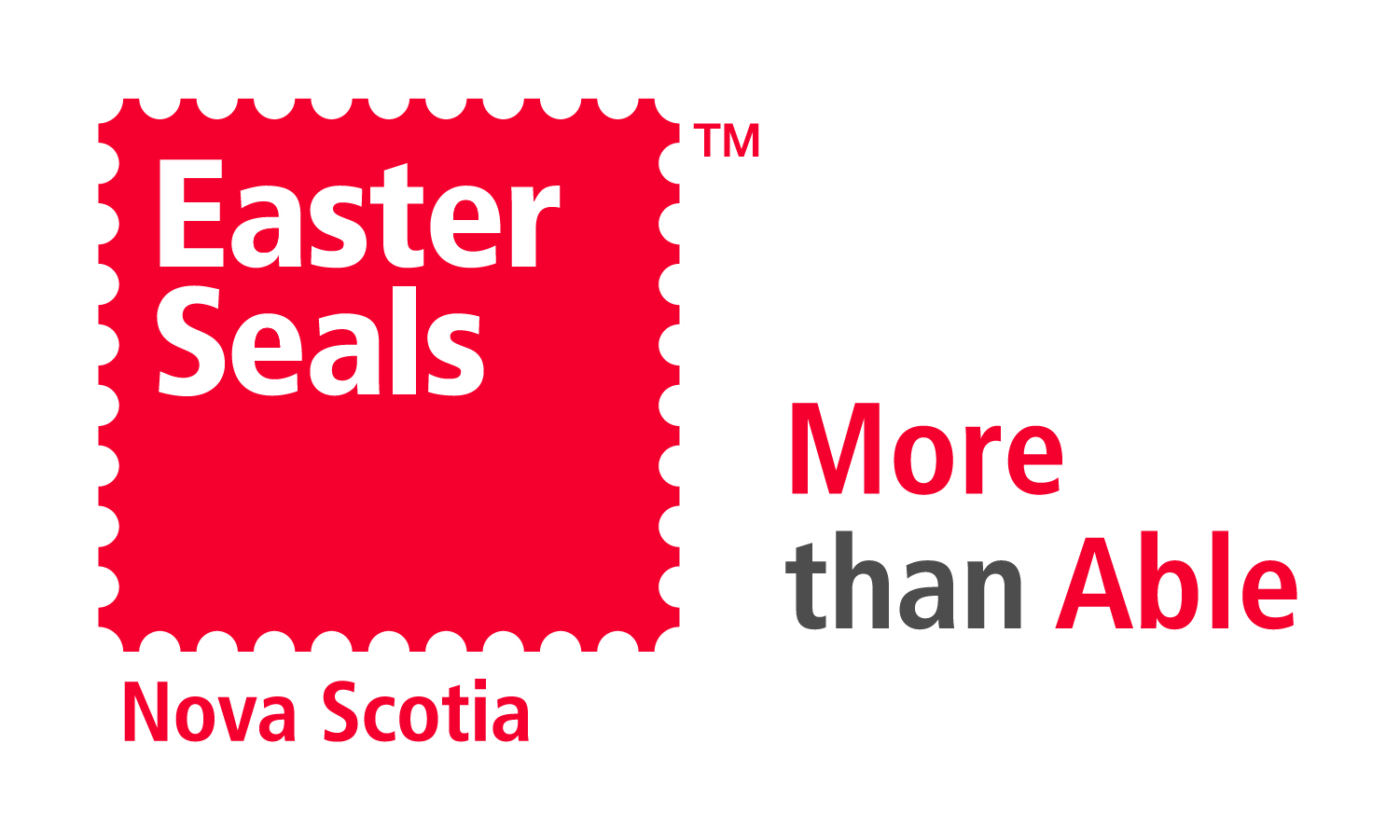 Name:	 	Address:	 	Telephone:	 	e-mail  	Please identify the physical/cognitive/intellectual challenges you live with.What recreational activity, event, competition or program are you applying to?What is the cost?   Have you applied for other funding?	    	What benefit does this recreational program provide?  ____________________________________________________________________________________________			If so, how much?	 	How much funding are you requesting?   	Please send application to:	Easter Seals Nova Scotia                  – Attention: Joanne Bernard22 Fielding AveDartmouth, NS  B3B 1E2Or email to  joannebernard@easterseals.ns.ca       Deadline is May 15, 2020